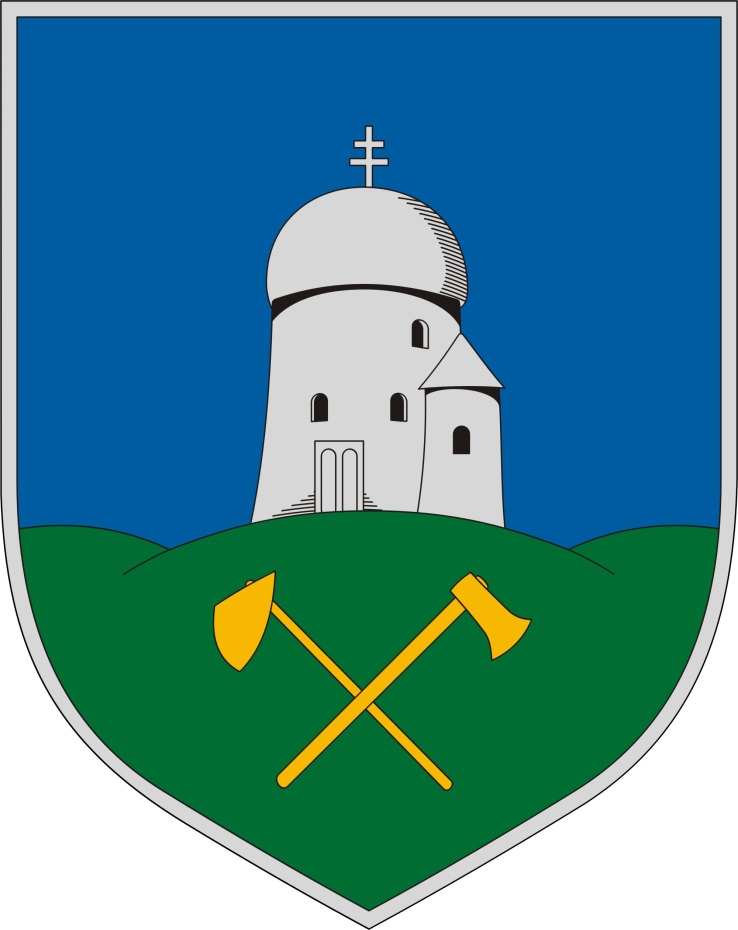 Öskü Község Gazdasági Programja2014 – 2019BevezetőEgy kistelepülés számára a legnehezebb tényező egy hosszú távú gazdasági program megalkotásakor azon kényes egyensúly fenntartása, mely a település önállóságának megőrzése, a saját lábon állás és a külső befektetők telepítése között húzódik. A belső vállalkozási kör támogatása, a fejlesztések elősegítése arányának megállapítása úgy, hogy a külső befektetőknek nyújtott gazdasági előnyök – mert ilyenekre szükség van egy beruházás településre csábításához – arányosak legyenek, és ne érintsék hátrányosan a helyi vállalkozókat.A gazdasági program összeállítását gondos elemzésnek kell megelőznie. Figyelembe kell venni a település érdekeit, lehetőségeit, ugyanakkor a környező települések fejlesztési irányait is komolyan elemezni kell, hiszen azonos irányok esetén, vagy egy-egy beruházásért folyó versenyben sérülhet a települések között kialakult viszony is.A települési gazdasági program megalkotásakor együtt kell vizsgálnunk a település földrajzi helyzetét, gazdasági fejlettségi szintjét, ezen fejlettségi szintről a reális továbblépési lehetőségeket és a lakosság igényeit. A külső – főként uniós és pályázati források maximális kihasználása elsődleges szempont a település sikeressége érdekében, hiszen saját erőből nagyon beszűkül a fejlesztési kör. Gondos tervezéssel kell megalkotni azokat az irányokat, melyek kapcsolódnak a fent említett prioritásokhoz és legtöbb szállal fogják őket össze.Öskü település földrajzi helyzete kettős. Egyrészt a 8-as főút miatt a Dunántúl vérkeringésében van, valamint nagyon közel található két megyeszékhely és a Balaton is. Másrészt a katonai terület és a vasút elhelyezkedése gátolja a település fejlődését, terjeszkedését és az idegenforgalmi fejlesztések egy részét is lehetetlenné teszi. Az ipari fejlesztések számára mindenképpen előnyös a főút közelsége. A település vízkészlete állandó és kiváló minőségű, mely vízkészlet a fejlesztések egyik irányát is kijelölheti a következő évekre.Gazdasági program kialakításának elveiA program kialakításának legfőbb célja, hogy a település fejlődését tartós pályára állíthassa az önkormányzat. A kitűzött célok és fejlesztések összhangban kell, hogy álljanak a település és a település lakosságának érdekeivel. A két cél nem elkülöníthető egymástól. A lakosság igényeinek beépítése a fejlesztési programba az önkormányzat ugyanazon fontosságú feladata, mint a település működésének fenntartása. A cél a közös vagyon értéken tartása és növelése. A fejlesztések összeállítása során az önkormányzati vagyon megőrzése és növelése kell, hogy legyen az egyik legfontosabb cél. Az önkormányzati vagyon hosszú távú csökkenése, vagy minőségromlása nem elfogadható aspektusa a következő 5 év munkájának.A gazdasági program kialakításának folyamataA fejlesztési programot jól kialakított irányvonalak mentén kell összeállítani. Az irányvonalak, a fő irányvonalak meghatározása nélkül széttagolódhat, széteshet a támogatások célzott felhasználása és nem sikerülhet tartós és stabil növekedési pályára állítani a település gazdaságát. A program másik meghatározó eleme a költségvetés. Előre kell tervezni több évre, ugyanakkor a pénzek felhasználásának kialakításakor fel kell készülni előre nem látható eseményekre és az önkormányzati vagyon megóvására, illetve gyarapítására szóló keret elkülönítésére. A program kialakításakor a fő fejlesztési célok területi leosztása a következő lépcsőfok. Nem elég az irány meghatározása, figyelembe kell venni a település, a kistérség és a lakosság igényeit is. A célok kijelölésekor a hosszú távon is sikert ígérő, stabil önkormányzati bevételt produkáló fejlesztések és beruházások az elsődlegesek. Ugyanakkor ezt a prioritást felülírhatja a helyi lakosság igényeinek kielégítése, amennyiben az nagymértékben van jelen a közbeszédben. Erre szolgált az önkormányzat általi felmérés a lakosság igényeiről, mely során az önkormányzat értékes információkkal gazdagodott a hosszú távú fejlesztésekkel kapcsolatos lakossági igényekről.A konkrét célok közötti prioritás felállítása a képviselőtestület feladata. Az általuk képviselt körzetek igényeit legjobban ismerve, azok között összefüggéseket és prioritási vonalat felállítva együtt tudják meghatározni az egyes gazdasági területekre leosztott célokat. Ebben a lakossági igényfelmérés is nagy segítségére van az önkormányzatnak. A célok többrétegű, egymásra épülő struktúrát kell, hogy alkossanak. Nem elég kijelölni a főbb irányvonalakat, de a második, harmadik szintű céloknak is összhangban kell lennie a fő irányvonalakkal. Nagyon fontos, hogy a célokon kívül a megvalósítás időbeni elhelyezését is megalkossa az önkormányzat. Az erőforrások felhasználása, a helyi lakosság igénybevétele, a helyi vállalkozások kapacitásának lekötése folyamatos és tervszerű kell, hogy legyen, így van idő az esetleges korrekciók, csúszások kezelésére. Amennyiben túl sok fejlesztés indul egy időben, úgy sérülhet a helyi vállalkozások érdekérvényesítő képessége – hiszen külsős vállalkozások nyerhetnek el olyan munkákat, melyeket ésszerű időbeni tervezéssel helyi vállalkozók is megvalósíthatnak, illetve az önkormányzat pénzügyi stabilitása is átláthatóbb, ha egyszerre kevesebb beruházásra kell például önrészt biztosítani, vagy éppen pótolni összeget.A településfejlesztési terv fő prioritása a település számára megtérülő, stabil önkormányzati bevételt termelő fejlesztések előtérbe helyezése. Itt már figyelembe kell venni az önkormányzati cikluson túl mutató bevételi hozamot is. Ezzel az irányvonallal szorosan összefügg a munkahelyteremtés és a lakosság életkörülményeinek fokozatos növelése. A munkahely teremtési célok kialakításakor figyelembe kell venni a helyi, a környező települések, illetve a térség igényeit, az általános munkaerő piaci trendeket, a hosszútávon is stabilan működő vállalkozási formák kijelölését.  Olyan fejlesztések élvezhetnek előnyt, melyek nemcsak helyi szinten, de regionális, vagy akár megyei szinten is növelik a település érdekérvényesítő képességét, vagy olyan szolgáltatást nyújtanak, melyek más településeken nincsenek jelen.Nagyon fontos cél a környezettudatos fejlesztési koncepció. A lakosság életminőségét negatívan befolyásoló beruházások, vállalkozások településre helyezése nemcsak az önkormányzat megítélését ronthatja, de hosszú távon a település lakosságának csökkenéséhez, ezzel együtt az önkormányzati bevételek egy részének kieséséhez is vezethet. A legfőbb irányvonalak kijelölésekor az egyik döntő szempont, hogy a lakosság nagy részének támogatását maga mögött tudhassa az önkormányzat a beruházás, vagy fejlesztés elindításakor. A lakosság és az önkormányzat folyamatos kommunikációja elengedhetetlen feltétele a hosszú távú gazdasági program megvalósításának.A célok és irányok egymásra épülését, adott esetben egymásból való kialakítását mindig szem előtt kell tartani a gazdasági program összeállításakor. Érdemes bontani, lépcsőzetes megvalósításra kialakítani az olyan beruházásokat és programokat, melyektől az önkormányzat nem, vagy csak átvitt hatásként remél bevételt. Az ilyen fejlesztések kifutása így nem köt le egyszerre sok anyagi illetve gazdasági erőforrást. A túl sok cél megfogalmazása sem előnyös. Ha túl szerteágazó irányelveket határoz meg a testület, úgy a források szétdarabolódhatnak és a bevételi oldal sem tervezhető stabilan. A gazdasági program megvalósításának pénzügyi forrásai A települések működését szabályozza a 37/2010-es kormányrendelet a Területi Monitoring Rendszerről. A területfejlesztésről és a területrendezésről szóló törvényben meghatározott térségek, valamint az Országos Területfejlesztési Koncepcióban meghatározott térségek (a továbbiakban együtt: térségek), e térségek fejlődését befolyásoló fejlesztési koncepciók, programok és támogatások, a területrendezési tervek, a területfejlesztési politika érvényesítését szolgáló intézmény- és eszközrendszer folyamatos területi megfigyelését, elemzését és értékelését magába foglaló tevékenységet végző - e rendeletben meghatározott - intézmények, eszközök, eljárásrendek, valamint mindezek működtetése érdekében megtett intézkedések összessége.A támogatások felhasználhatóságának rendjéről a 4/2011-es kormányrendelet rendelkezik. A rendelet célja a tényfeltáró vizsgálat, a költséghatékonysági vizsgálat, költségigazoló nyilatkozat alátámasztásának hitelessége, folyamatos kontrolling rendszer. A következő években nagymértékű uniós pénzügyi forrásanyag nyílik meg a települések számára. A gazdasági program egyik legfőbb vállalása, hogy a pályázati anyagokat folyamatosan monitoringozni kell, illetve az önkormányzat által kijelölt irányoknak megfelelő támogatásokat megpályázni, és lehetőségek szerint elnyerni.  A törvényi szabályozás széles lehetőséget biztosít az uniós pénzek felhasználására a területfejlesztésen és területrendezésen belül. Az uniós pénzek felhasználhatósága a vidékközpontúság elvén működik, vagyis lentről felfelé építkezik. A pályázatok adta lehetőségek és keretek rendszerében feláll a község számára egy prioritási folyamat. Ezt szem előtt kell tartanunk, hiszen a pályázatoknak van időbeni és fontossági sorendjük, valamint törvényi, gazdasági és pénzügyi befolyásoló tényezőik. Azonban törekednünk kell az un. támogatásoktól való függőség csapdájának elkerülésére. (Projekt saját lábra állása, pénzügyi fenntarthatósága).Öskü község rendelkezik erősségekkel és lehetőségekkel, melyek irányadóak lehetnek, azonban figyelnünk kell a gyengeségekre és a veszélyeke is. Utóbbiak elkerülését csak megfelelő eszközökkel küszöbölhetjük ki.térbeli folyamatok figyelése és értékelése,tervszerű beavatkozási irányok meghatározása,fejlesztési célok, koncepciók és intézkedések bevezetése fejlesztési programok kialakítása, végrehajtása.Ezen eszközök bármelyikének elhagyása veszélyezteti a testreszabott területfejlesztési programot.A gazdasági program részei A település helyzeteA 2263 fő lakossággal rendelkező Öskü Község a Dunántúl magját képező Veszprém megye keleti régiójában, a Várpalotai járásban, a 8. számú főút északi oldalán elhelyezkedő település. Az Ösküt érintő országos jelentőségű főút, valamint a nemzetközi jelentőségű vasútvonal bekapcsolja a települést az országos vérkeringésbe, azonban a közeli megyeszékhelyek (Veszprém, Székesfehérvár) elszívó hatása munkalehetőségek és letelepedés tekintetében igen erős.Turisztikai és gazdasági potenciálja magas, a lehetőségek hatékony kihasználása az Uniós, országos, valamint térségi fejlesztési programokkal, pályázatokkal összhangban valósítható meg.A település saját bevételei korlátozottak, helyi adóbevétele alacsony, a normatív támogatások, külső forrásoktól való függősége magas.A település pénzügyi, gazdasági helyzetét tekintve stabilnak tekinthető, kötelező önkormányzati feladatai jól tervezhetőek és azokat hosszú távon képes ellátni. Ezzel szemben fejlesztési forrásai erősen korlátozottak, az elmúlt évek során képződött tartalékok jelentős részét az elmaradt fejlesztésekre és az állagmegóvás pótlására szükséges fordítani.Öskü demográfiai helyzetét tekintve a lakosság 1/6-a 18 év alatti, 63% aktív korú, a népesség közel 20% 63 év feletti. A keresőképes lakosság jelentős számban a szomszédos városokban és megyeszékhelyeken dolgozik,  a településen a legjelentősebb munkaadó az Önkormányzat.Legfontosabb természeti kincse a karsztvíz, amely a település közigazgatási területén több forrásból is a felszínre jut. Geológiai adottságai következtében kis területe alkalmas növénytermesztésre, nagyobb területe szántó, sziklás altalajjal.Éghajlati adottságai következtében a terület alkalmas megújuló energiaforrások felhasználására, különös tekintettel a szélenergia hasznosításra, de nem mellőzve a nap- és vízenergiában rejlő lehetőségeket. Öskü magas fejlődési potenciállal rendelkezik a település élhetősége és megtartó-képességének szempontjából, amely stabil, konzisztens területfejlesztési koncepció következetes végrehajtása során érhető el.A 2014-2019-es időszak célrendszereÖskü Község Gazdasági Programjának célrendszere 2014-2019A 2014-2019-es időszak Gazdasági Programjának központi célkitűzése Öskü Község megtartóerejének folyamatos növelése. Ez a cél összhangban van a regionális és térségi fejlesztési elképzelésekkel, az ország vidékfejlesztési koncepciójával, amelyek kulcsfontosságúnak tartják a kistelepülések helyzetének javítását, az elvándorlás megakadályozását, a helyi munkahelyteremtést, helyi erőforrások felhasználásának előtérbe helyezését.A fő célkitűzést olyan célrendszer támasztja alá, amely konkrét cselekvési programokat, megvalósítandó projekteket tartalmaz az elkövetkező évekre, területfejlesztési témakörökre bontva.Pénzügyi stabilitás és egyensúly megteremtése és fenntartásaA tervezett fejlesztések megvalósításához és az önkormányzati feladatok biztonságos ellátásához (melyek együttesen járulnak hozzá a település megtartó-képességének növeléséhez) stabil pénzügyi háttér és költségvetési egyensúly szükséges. Meg kell teremteni annak a feltételét, hogy az operatív működési kiadások és a közép- és hosszú távú fejlesztések költségeinek fedezetei, tervezhető módon, transzparensek legyenek.A pénzügyi feltételek megteremtése több pilléren nyugszik, melyeket koordinálva, azok együttes hatása a fenti célok elérését biztosítják. A 2014-2019-es ciklusban éppen ezért különös figyelmet kell fordítani:saját bevételek arányának növeléséreaktív pályázati részvételre, pályázati sikeresség növelésérefejlesztési kiadások növeléséreiparűzési adó bevételek folyamatos növelésérekintlévőségek hatékony behajtásáraElégedettség növelése, turizmus fejlesztéseA település stabil pénzügyi helyzetének hosszú távú fenntartásához a település életében részt vevők igényeinek megismerése és azok kielégítése szükséges. A területfejlesztési koncepció részeként a folyamatos igényfelmérések teremtenek alapot arra, hogy a feltárt igények, elvárások alapján olyan intézkedések, projektek kerüljenek megvalósításra, amelyek az érintettek elégedettségének növeléséhez járulnak hozzá. Ennek részeként mind a lakosság, a vállalkozások (meglévő és potenciális), településen működő civil szervezetek, valamint az idegenforgalom szempontjait célszerű figyelembe venni, és ez alapján generálni a megvalósítandó és támogatandó fejlesztési projekteket.Az ilyen módon, koncepcióban megvalósított projektek adnak arra lehetőséget, hogy Öskü vonzó, az érintettek szempontjából megtartó településsé válhasson.Településirányítási folyamatok fejlesztéseA lakosság, a vállalkozói szféra, a civil szervezetek, valamint a turizmus szempontjából Öskü Községgel szemben támasztott követelmények kizárólag akkor tekinthetőek teljesítettnek, ha ezen érintettekkel kapcsolatos települési folyamatok megfelelően működnek. Ez egy szerteágazó rendszer, viszont fontos ezen folyamatok irányításáról gondoskodni, hiszen e nélkül az elégedettség növelése nem biztosítható.Szükséges tehát többek között a hivatali működés színvonalát professzionális szintre emelni, a települési infrastruktúra és a közterületek folyamatos fejlesztéséről gondoskodni.Meg kell teremteni a fiatalok letelepedésének alapfeltételeit, szükségszerű az idősekkel való törődés alappilléreit meghatározni, az egészség, a sport és a kulturális értékek magas szintű megtartását elősegíteni.Mindezen területek összefoglalásaként lépésről lépésre szükséges a település érdekérvényesítő képességének megerősítését elősegítő intézkedéseket meghozni az elkövetkező évek során.Makrogazdasági folyamatokkal való összhang megteremtése, legjobb gyakorlatok átvételeVannak a település számára meghatározott, illetve a környezetből fakadó olyan szabályozók, korlátok, kormányzati, vagy akár uniós elvárások, amelyeket a Gazdasági Program végrehajtása során nem lehet figyelmen kívül hagyni, csak ezekkel összhangban van a település számára reális és potenciális fejlődési lehetőség. A végrehajtás során együttműködésre van szükség azokkal a szervezetekkel és meghirdetett programokkal, amelyek részeként településünk fejlődni kíván. Ez adja meg számunkra azt a lehetőséget, hogy a legjobb gyakorlatok átvételével olyan irányítási folyamatok birtokában legyünk, amelyeke az érintettek elégedettségéhez, ezen keresztül a pénzügyi stabilitás megteremtéséhez, összességében Öskü megtartó-képességének növeléséhez fognak hozzájárulni.A projektek kidolgozásához figyelembe kell venni az  EU 2014-2020 támogatási rendszerét, a Veszprém Megyei Területfejlesztési Stratégia irányait, az ágazati programok által támogatott területeket, és szoros együttműködést kell kialakítani a régió települései közötti, különös tekintettel a Várpalotai Kistérség, és a Leader Egyesület településeire.Gazdasági program elemeiÖskü területfejlesztési koncepciójaA koncepció egyik feladata a jövőkép megfogalmazása. Magában foglal társadalmi- gazdasági és környezet átalakítási tevékenységet. Célja a lakosság életszínvonalának javítása, identitástudatának erősítése és a lakóhelyük környezeti viszonyainak fejlesztése.Kiemelt fontosságú és elengedhetetlen a lakosság bevonása, igényeinek felmérése, azok tudomásul vétele és szem előtt tartása; illetve folyamatos tájékoztatás az őket érintő változásokról.A községben rejlő gazdasági erőforrások felmérése, elemzése.A településen élők igényeinek felmérése. (Kihagyhatatlan)Infrastruktúra, helyi közlekedés (különös tekintettel kerékpárút)Turizmus (szálláshelyek, látogatók bevonzása pl. Fotózás technika története – állandó kiállítás)Identitástudat erősítése és az erre irányuló megoldások megfogalmazása.Az önkormányzat tulajdonában levő üresen álló épületek átalakítása, felújítása, meghatározott célra történő hasznosítása.Helyi idősek figyelemmel kísérésének aktív feladatai, az önszerveződés elősegítése.A jelenleg használt temető ravatalozójának korszerűsítése és egy esetleges kolumbárium kiépítése. Az új temető helyzetének felülvizsgálata.A helyi termelők értékesítési lehetőségeinek kibővítése.Az önkormányzat tulajdonában lévő közösségi házban található, magánszemélyek által leadott antik ingóságok felmérése és katalogizálása.Területfejlesztési koncepció végrehajtásának lépéseiGazdasági erőforrások felmérése. Vállalkozók bevonzása, vállalkozások beindítása, segítése, támogatása, pl. adókedvezmények. Elérni, hogy a vállalkozások helyi erőforrásokból helyi eszközökkel valósuljanak meg. Segíteni kell a projectek saját lábra állását, pénzügyi fenntarthatóságát. Fontos a pozitív pénzügyi eszközök jelenléte.Az önkormányzat feladata, hogy a lakossággal együttműködve tegye élhetővé a települést. Ennek elengedhetetlen része a lakossággal folytatott folyamatos konzultáció és igényfelmérés. Különös tekintettel az egyéni javaslatokra, együttműködések preferálása. A lakosság támogatása nagymértékben megkönnyítheti egyes, akár a kezdetekben negatív hatással bíró projectek (pl. kiadás oldalon) elfogadását a közösségen belül.Egy település számára elengedhetetlen fontosságú a közlekedési biztonság megléte településen belül és a település közvetlen határában. Az infrastruktúra kiépültségének magas szintje hozzájárul a település KKV szektorának fejlődéséhez.Lényege: ide vonzzuk az embereket az ország bármely pontjáról, tehát a pénz nem helyben forog, hanem termelődik, profitot hozunk létre. Fontos a hagyományok ápolása és a már meglévő sikeres programok megtartása. A turizmus kiemelt fontosságú piaci ágazat, ezért érdemes figyelni az új trendeket és hamar nyitni az újdonságok felé.A sikeres helyi vállalkozások és az önkormányzat lakosság szempontjából életminőséget emelő beruházásai növelik a település függetlenségét. Ezáltal a lakosság is pozitívan viszonyul az önkormányzat következő döntéseihez, így könnyebben elfogadják az őket akár az első időszakokban negatívan érintő beruházásokat is (pl helyi adók kismértékű növelése egy-egy életminőség javító beruházás miatt). Az önkormányzat a helyiek bevonásával, igényeinek felmérésével erősítheti a lakosság bizalmát munkájában, valamint a lakosok sokkal inkább magukénak érezhetik a települést, így helyi identitásuk növekszik. Növekszik a lokálpatriotizmus.Az önkormányzat tulajdonában levő épületek mihamarabbi fejújítása és hasznosítása nem csak gazdasági előnyökkel járhat, de mentesíti az önkormányzatot a későbbi állagromlás miatti értékvesztéstől is, valamint esztétikai hatásai is vannak.Az önszerveződés révén szintén növekszik a település önállósága, a civil szféra erősödik.A jelenlegi ravatalozó átstrukturálása az időjárási viszonyok kiküszöbölésére, valamint a temetkezési szokások megváltozásával igény lehet kolumbárium kialakítására is.A helyi közösség erőforrásainak felhasználásával, helyi eszközökre épülő, a település szerkezetéhez illő megoldásokkal, önkormányzati felügyelettel helyi időszakos értékesítési hely kialakítása.A közösségi házban tárolt magánszemélyek által leadott ingóságok felmérése, katalogizálása, tulajdonviszonyainak rendezése, valamint felhasználása feltételeinek kialakítása fontos. Ugyanis állagromlásuk folyamatos.Iparfejlesztési koncepcióAz ipari fejlesztés a munkahelyteremtéssel összehangolt folyamat. A koncepció kialakítása során több változót is figyelembe kell venni, melyek meghatározhatják a fejlesztési irányt. Az elkövetkezendő önkormányzati időszak egyik fő feladata egy középnagyságú ipari beruházás megvalósítási terveinek kidolgozása, majd a beruházás lebonyolításának felügyelete. Emellett számos kisvállalkozás a településre telepítése, vagy helyi indításának elősegítése. A két folyamat egymástól részben független, önálló projektekként futtatható, de adott esetben egymásra is épülhetnek.Az ipari beruházás/fejlesztés irányát az alábbi kritériumok határozzák meg:Előzetes gazdasági igényfelmérés. A kistérség, valamint a megye területén hiányiparágak feltárása. Az ipari fejlesztés célja, hogy hosszú távú munkahelyteremés valósuljon meg a településen, valamint tervezhető, akár évtizedes távlatban is előre látható bevétel származzon az önkormányzat számára a beruházásból. Ezért fontos az előzetes felmérés, hiszen meg kell határozni, hogy melyek azok az iparágak, vállalkozási formák, melyek hosszútávon fenntarthatóak és kiszolgálják a települést, illetve a térséget.Környezetvédelmi előzetes felmérés és elemzés. A beruházás semmiképpen nem befolyásolhatja negatív irányban a település és körzete természeti viszonyait, valamint nem lehet életminőség rontó hatással a lakosság számára. Az Európai Unió szigorú szabályozásait mindenképpen figyelembe kell venni az irányvonalak felállításakor.Közép, vagy nagyberuházás esetén kapcsolódó beruházásként képzés/átképzési lehetőség létrehozása a lakosság számára. Mindenképpen előnyös, ha sikerül a beruházóval megállapodni, hogy vállalja a munkaerő átképzését.Az előző ponthoz kapcsolódóan olyan vállalkozás, vagy beruházás előnybe helyezése, mely vállalja, hogy a helyieket alkalmazza nagy számban.Csak olyan beruházás megvalósítása támogatható az önkormányzat részéről, mely nem terheli meg nagy mértékben a közösségi utakat, melyeket az önkormányzat tart fent. Ez kihatással lehet a lakosság életkörülményeire is. Fontos helyi vállalkozók bevonása a beruházás megvalósításába.A gazdasági tervezet másik ipari ága a vállalkozások támogatása. A helyi adók alakítása, a beruházások, fejlesztések, helyi munkahelyteremtés „jutalmazása”. Ezek a fejlesztések csak átvitten kapcsolódnak az önkormányzathoz, ugyanakkor a megfelelő gazdasági programmal és kialakított adópolitikával a helyi vállalkozások fejlesztései hozzájárulhatnak a település fejlődéséhez, és a helyi adóbevételek növekedéséhez.Kisvállalkozások helyi fejlesztése illetve új kisvállalkozások létrehozása, bevonzásaA program célja a munkahelyteremtés, a kisvállalkozások aktivitásának fokozása, piaci térnyerésük elősegítése, ezáltal az egyéni, illetve az önkormányzati bevételek növelése.A helyi vállalkozások megtartása és támogatása, különös tekintettel az egyéni javaslatokra, együttműködés kialakítása.A program elsődlegesen helyi eszközökre épít, helyi erőforrások bevonásával, autonóm, egyedi helyhez kötött, illetve helyhez illő megoldásokkal. Kisvállalkozási támogatási programA vállalkozás-fejlesztés alapelve az egymásra épülés, az egymástól való pozitív függés kialakítása. Az önkormányzat csak úgy tud prosperáló kisvállalkozásokat a területére vonzani, ha megfelelő kedvezményekkel, speciális programokkal várja a betelepülni vágyó vállalkozókat. Így a kisvállalkozás-fejlesztés első lépése egy kisvállalkozás támogatási program kialakítása 2015 májusára.Fejlesztési irányokAz előzetes felmérések alapján a sportpálya mellett elhelyezkedő magántulajdonban lévő területen fejlesztő-tréning központ kialakítása, mellyel a régiót lefedhetné az önkormányzat. Elsődleges feladat csoportépítő tréningek megtartása, melyhez nemcsak konferenciaterület, hanem fizikai aktivitásra alkalmas pálya is kialakításra kerülne 2016 második felére. A csoportépítő tréning foglalkozások az utóbbi időben minden közép és nagyvállalat számára fontos programok lettek, melyekkel a munkaerőt képzik és a kooperatív munkavégzést fejlesztik. A beruházáshoz szükséges épület felépítése előzetes tanulmányokat igényel, esetleg önkormányzati épületet is át lehet alakítani erre a célra.Lovas turizmus – lovas-szálláshelyek biztosítása. Helyi vállalkozás támogatása, megfelelő szálláshely kialakítására, mely el van látva olyan kényelmi funkciókkal, mint wi-fi kapcsolat, valamint lovak megfelelő elhelyezésére alkalmas melléképülettel. Kapcsolatfelvétel állatorvosokkal, önkormányzati lakásrész, vagy lakás biztosításával önrészt vállalva szállás és több traileres parkoló kialakításában megegyezni. A lovas szálláshely, a lóval utazás Európában az elmúlt egy-két évben kezdett fejlődni, kiépültsége nagyon alacsony, ezért komoly igény mutatkozik ilyen irányú fejlesztésekre európai szinten is. A magyar kormány is fokozottan támogatja a 2014-2020-as ciklusban a lovas turizmust. Lovas utak kialakítása a település környékén.  A program kialakításának végleges időpontja 2016 első negyedéve. A terület kijelölése és a feltételek felállítása 2015. júniusra készülhet el. Közép vagy nagyberuházás Iparfejlesztés első lépcső2015. április – Az előzetes felmérések megkezdése. A kistérség szereplőivel is egyeztetve olyan iparágak felmérése, melyre igény mutatkozik a térségben. Gondos elemzést igényel, hogy hosszú távú önkormányzati bevétellel számolhasson a település.2015. június – Ipari terület kialakítása az önkormányzat területén belül, mely megfelelő lehet a betelepülésre kiválasztott iparág számára. A 077/3 hrsz.-ú 8,5ha területű önkormányzati tulajdon ipari hasznosítása a legkézenfekvőbb irány. A terület közművesítése előzetes felmérést, hatástanulmányt igényel.2015. szeptember – pályázati források felkutatása, vállalkozásokkal tárgyalások megkezdése, önkormányzati önrész 2016-os költségvetésbeli előzetes elkülönítése, különös tekintettel az esetleges plusz kiadásokra.2016. február-március – A beruházás megkezdése, helyi vállalkozások bevonásával. Valamint a helyi lakosok munkaerő átképzése. (Munkahely teremtési koncepció egyik fontos lépése)Adópolitika és gazdasági fejlesztés ösztönzésA gazdasági fejlesztések nagy része az önkormányzati bevételek növelését célozza meg. Ugyanakkor nem megkerülhető a gazdasági program azon aspektusa, mely a kiadásokra, a hosszú távú befektetésekre, illetve az anyagilag meg nem térülő befektetésekre világít rá. A település fejlesztése során, vállalkozások a településre csábítása okán az önkormányzat kiadásokra kényszerül. Egyszerű képlet alapján. A piaci környezet, valamint a verseny azt diktálja, hogy az önkormányzat a beruházások támogatását kénytelen magára vállalni. Ezek a támogatások több formában is megjelenhetnek. Elsődleges az adókedvezmény. Ezen támogatási forma nyújtásakor a legfontosabb, hogy a már helyben működő vállalkozások érdekei ne sérüljenek. Nagyon fontos fenntartani azt a fajta egyensúlyt, amelyben a betelepülő vállalkozásnak nyújtott adókedvezmény megtérül a vállalkozás működése során az önkormányzat számára. Másodsorban a helyi erőforrások biztosítása. Az ipari fejlesztésre kijelölt területek közművesítése, közlekedési utak kialakítása, közvilágítással ellátása, önkormányzati tulajdonú épület biztosítása, kedvezményes értékesítése tartozik ebbe a körbe. A tervezés során figyelembe kell venni az önkormányzati tulajdon értékét, a megtérülés időtartamát. Pontos megállapodást kell kötni a betelepülő vállalkozással a felhasználás feltételeiről, azok visszaszolgáltatásáról bizonyos feltételek nem teljesülésekor, valamint az önkormányzati tulajdonban maradt vagyontárgyak értékének megőrzéséről. Az önkormányzat által nyújtott támogatások nem megkerülhetőek. A verseny nagyon éles, a vállalkozások pedig kimutathatóan oda települnek, ahol több támogatást kapnak a helyi önkormányzatoktól. A pályázati források nem fedezik a vállalkozások terjeszkedési terveit, a banki hitelek pedig tőkét kötnek le, amely szintén a vállalkozás mozgásképességét korlátozza, így a vállalkozások tudatosan figyelik a megfelelő támogatási formákat az önkormányzatok részéről. Ezért az önkormányzat egyik legfontosabb feladata a gazdasági program elfogadása után 2015. május végéig megalkotni egy támogatási programot, melyben sávosan lebontva, a vállalkozások nagyságának és várható adóbevételeinek, valamint helyi munkaerő felszívó képességének figyelembe vételével szerepel az önkormányzat által nyújtható támogatás összege és formája. Ezen kereteken belül az önkormányzat feladata kialakítani az egyénre szabott támogatási formát, mely hozzásegíti a vállalkozást, hogy a községbe települhessen, és hosszú távon adóbevételt termeljen az önkormányzat számára, valamint munkahelyeket teremtsen.Idegenforgalmi koncepcióA község adottságai nem nagyon kedveznek a hagyományos turizmusnak. Az elkövetkezendő 4 évben olyan irányvonalat kell követnünk, mely során nyitunk az új, feltörekvő turisztikai területek irányába. Kockázatos terület, ugyanakkor a megfelelő időpontban megragadott lehetőségekkel hamar be lehet kapcsolódni a turizmus vérforgásába.Elsődleges szempont a célcsoport/célcsoportok meghatározása. Öskü község egyik kitörési pontja a turizmus fejlesztése. Szakítani kell a hagyományokkal és akár az önkormányzat által is támogatott formában nyitni kell az újhullámos, a turistákat vonzó attrakciók felé. A városlátogatások kora lejárt. A felnövekvő nemzedék impulzusfüggő, ezért csak úgy csábíthatjuk be őket településünkre, ha kellően gyors-látványos könnyen átadható csomagot nyújtunk át nekik. A Balaton közelsége miatt sokan akár egy délelőtt-délutánra is átugorhatnak településünkre, ha megfelelő programokat és infrastruktúrát kínálunk számukra.A turisztikai trendeket figyelembe véve a turizmus eltolódott az aktív, megosztható trendek felé. A következő 2-3 évben a lovas turizmus százalékos aránya nagy mértékben növekedni fog Magyarországon. Időben kell befektetni ebbe a turisztikai ágba, megfelelően kialakított létesítményekkel, és kapcsolódó szolgáltatásokkal. Adott esetben állatorvos, szakmai fórumok tartása, stb. A környék lovas központja is lehet a település, ha időben reagál a piac változásaira.A hagyományos bakancsos turizmus a település számára nem teljesen kihasználható út, mint ahogy a buszos kirándulások is maximum csak érinthetik a községet. A következő években olyan tudatosan felépített „attrakcióra” van szükség, mely ha nem is egyedülálló, de mindenképpen a régióban egyedüliként kínál gyorsan megélhető élményt. Nem nyithatunk minden korosztály felé, fajsúlyozni kell az irányvonalakat. Megfelelően eltalált korosztályos szórással a turizmus lényegében a mostani szint sokszorosára emelhető az elkövetkezendő két évben. A település területén lévő területen gördeszkás park kialakítása. A fiatalok településen tartása, valamint a környékbeli fiatalok a településre vonzása növelheti a kapcsolódó vállalkozások bevételeit is. Kereskedő bevonásával a fejlesztés anyagi forrásaiba a megvalósítás költsége minimálisra csökkenthető. Megfelelő önkormányzati engedélyekkel a beruházó kisvállalkozó kereskedelmi tevékenységet folytathatna a területen (üdítő, édesség árusításával, mely növelhetné bevételeit és visszahozná a befektetést).  A parkban ip web kamera elhelyezésével folyamatos online közvetítésben lehetne követni az eseményeket, így még vonzóbbá tehetnénk a fiatalok számára a területet, az online felületet pedig reklám célból értékesíteni lehet, mellyel szintén vissza lehet termelni a befektetett forrásokat. A későbbiekben helyi versenyek, bemutatók is elképzelhetőek a területen, melynek hosszú távú célja, hogy a térség vezető „deszkás” szabadidőtere lehessen.A kultúra és az idegenforgalom szinergiáját keresendő olyan komplex „látványosság” is kialakítható településünkön, mint egy fotótechnikai gyűjtemény kialakítása szintén szakmai alapokon. A kiállítás nem csupán egy fényképezőgépeket bemutató épületet jelent, hanem egy interaktívan megélhető utazást a fotózás történetében. A mottó is hasonló lehet, azaz „Interaktív utazás a fotózás történetében”. Nemcsak a fényképezőgépekkel, de a fotózástechnikával is megismerkedhet a látogató. Az állandó kiállítás alapot teremthet, bázisává válhat további fejlesztési projekteknek akár az oktatás, vizuális nevelés, kommunikáció területein.Infrastruktúrafejlesztési koncepcióA gazdasági program egyik fő célja Öskü község közvagyonának megőrzése és gyarapítása. Az úthálózat fejlesztése nem csak a közvagyon megőrzése szempontjából fontos, de előlendítheti a turizmust és az ipari fejlesztéseket is.A fejlesztések prioritást élveznek a gazdasági programban. A cél, hogy 2016-ra az úthálózat jelentős része megújuljon, vagy legalábbis ne romoljon tovább. Összhangban az ipari gazdasági tervekkel, adott esetben új bekötőutak, vagy kiegészítő utak megtervezése és részben vagy teljes mértékben finanszírozása szükséges lehet, hogy az ipari fejlesztések megfelelően alakuljanak.A közvilágítás, valamint a közösségi terek világításának kialakítása szintén többszálú gazdasági fejlesztés, mely kihatással lehet a turizmus elősegítésére és a lakosság életminőségnek javulására is.A közlekedési rendszer átvilágítása és alakítása az önkormányzat számára áttételes feladat, hiszen kevés ráhatással rendelkezik a vezetés a szolgáltatók piaci viselkedésére. A gazdasági program célja továbbá a helyi közösségi terek karbantartásának megfelelő rendezése, illetve a köztemető állapotóvása is.A közösségi intézmények, iskola, óvoda, valamint kulturális létesítmények folyamatos állagmegóvása is kiemelkedő jelentőségű. Gazdasági program végrehajtása és kontrolljaÖskü Község 2014-2019 időszakára vonatkozó Gazdasági Programjának nem csak a tervezés a fő célja, hanem az is, hogy olyan tartalmi elemekkel, projekt lehetőségekkel nézzünk szembe, amelyek megvalósíthatóak, végrehajthatóak.A célrendszerből és a területfejlesztési koncepcióból levezetve jelenleg a mellékletben szereplő projektek megvalósítása látszik. Fontos azonban, hogy ezt a projektlistát meghatározott időnként felülvizsgáljuk, mert a külső környezet, a jogszabályok, pályázati kiírások, és településünk lehetőségei is folyamatos változásban vannak. Éppen emiatt, a pontos projekt definíciók biztosan eltérnek az elkövetkező években attól, amit most megvalósíthatónak látunk.A koncepció, a rövid-, közép-, és hosszútávú célok rendszere megtartása mellett a Gazdasági Program évenkénti legalább egy alkalommal történő rendszeres felülvizsgálatát meg kell valósítani, illetve a projektek aktualizálása egy folyamatos feladat az elkövetkező időszakban. ÖsszefoglalásÖskü község gazdasági programja a fejlődés jegyében jött létre. Az alapvető célkitűzések megalkotásakor az Önkormányzat a település fejlődését tartotta szem előtt. Az előzetes felmérések, a település lakosságának igényfelmérése, valamint a jelenlegi gazdasági és pénzügyi környezet elemzése a gazdasági program alapja. A cél a sikeres település építése, és Ösküt a régió meghatározó, megkerülhetetlen központjává emelni. Ha a település nyertese tud lenni a következő éveknek, úgy a lakosság is győztesnek érezheti magát, hiszen nemcsak munkahelyek alakulhatnak a településen, de a befolyó önkormányzati bevételekből maga a község is megújulhat, élhetőbb lehet. Erre az irányra adott felhatalmazást a lakosság az elvégzett igényfelmérés során, melyben konkrétan kijelölte azt az utat, melyet elvár az önkormányzattól.A gazdasági programban kijelölt irányok rövidtávon jól behatárolhatóak. Ugyanakkor látni és számolni kell azokkal a változókkal, melyek a következő években a helyi viszonyoktól, akarattól és az önkormányzat munkájától függetlenül befolyásolhatják a település lépéseit. Ezért fontos a folyamatos nyitottság a változtatásra és megfelelő monitoring rendszer kialakítása. Fontos, hogy félévente a képviselő testület megvizsgálja a változókat, és ha szükséges módosításokat, új irányvonalakat jelöljön ki a település számára a gazdasági program keretein belül.A gazdasági program leginkább egy iránymutatás, mely a jelenleg tudott és kalkulálható változókkal számol. A fő irányok és célok meghatározása hosszú távra is lehetséges, azonban a makrokalkulációk csak az adott projektek változóinak ismeretében lehetségesek. Ezek az idő távolságával arányosan egyre nehezebben előrejelezhetőek. A gazdasági program célja, hogy meghatározza azokat a pontokat, melyekre a településnek mindenképpen szüksége van. Ezektől eltérni nem lehet, hiszen a lakossági irányfelmérés során a település lakói nemcsak felhatalmazást adtak a testületnek, hanem komoly kihívás elé is állították, hogy a főbb – és a lakosság nagy többsége által támogatott – irányokat végrehajtsa.Amennyiben ezek sikerülnek, úgy az elkövetkezendő öt éves önkormányzati ciklus megadhatja a felhatalmazást a testület számára a folytatásra. Mindenképpen érdemes hosszabb távon is előre gondolkozni, hiszen egy-egy komolyabb ipari fejlesztés a település akár évtizedes életét is meghatározhatja.Gazdasági Program tervezet (2014-2019)TerületProjektMilyen célt szolgál?Mi a konkrét cél?Cél elérésének várható hatásaMilyen együttműködéssel?Milyen forrásból?Mikorra?FelelősCélelérés mutatószámaCélértékEnergiaVadrózsa ipari zóna területére függőleges lapátú szélerőművek telepítéseenergiatermelésszélenergia-park létrehozásaenergiafüggőség csökkenéseEU 2014-2020, vállalkozókbefektető + pályázat2019polgármesterkWh/évfolyamatos növekedésEnergiaNapelemrendszerek telepítése (naperőmű)energiatermelésnaperőmű létrehozásaenergiafüggőség csökkenéseEU 2014-2020, vállalkozókbefektető + pályázat2019polgármesterkWh/évfolyamatos növekedésEnergiaPét-patak mini vízerőmű telepítéseenergiatermelésminierőművek telepítéseenergiafüggőség csökkenéseEU 2014-2020, vállalkozókpályázat2017polgármesterkWh/évfolyamatos növekedésEnergiaTAÁI energetikai fejlesztéseenergiaköltségek csökkentéseIskola energiaköltségeinek csökkentése + épület felújításaenergiaköltségek csökkenéseKLIKpályázat2016polgármesterEnergiaköltség/évfolyamatos csökkenésEnergia, mezőgazdaságCsászárfa, energianád, energiafű telepítésenergiatermelésEnergianövények telepítéseenergiafüggőség csökkenésevállalkozókbefektető2017polgármesterBetelepített földterület (ha)folyamatos növekedésInfrastruktúraLakótelkek kialakítása önkormányzat és magántulajdonosok bevonásávalletelepedésÖnkormányzati közműves lakótelkek értékesítéselakosságszám növekedésemagántulajdonosokpályázat2016polgármesterértékesített lakótelkek száma/év2InfrastruktúraJárdák felújításaközlekedés feltételeinek javításaévente legalább 1 egybefüggő járdaszakasz felújításalakossági elégedettség növekedésemagántulajdonosoksaját forrás2015polgármesterfelújított járdaszakasz/év1InfrastruktúraJózsef A utcai  járda kialakítása – „Kisöskü” összekötése gyalogjárdávalközlekedés feltételeinek javításaKisöskü gyalogos járda kialakítása a faluközpontiglakossági elégedettség növekedéseMegyei Fejlesztési Stratégiasaját forrás + pályázat2018polgármesterelkészült József A. utca - faluközpont járda1InfrastruktúraSzőlőhegyi út aszfaltozása (Szlávik-kapuig, vagy tovább)közlekedés feltételeinek javításaSzőlőhegy megközelítésének javításalakossági elégedettség növekedéseLeader, Várpalotai Kistérségpályázat2018polgármesterSzőlőhegyi aszfaltos út1InfrastruktúraUtak építéseközlekedés feltételeinek javításaévente legalább 1 egybefüggő útszakasz felújítása, megépítéselakossági elégedettség növekedésevállakozók,, kormányzatsaját forrás + pályázat2015polgármesterFelújított útszakasz száma/év1InfrastruktúraVasúti elkerülőtelepülés élhetőségének javításatelepülést északről megkerülő vasúti nyomvonal kialakításalakossági elégedettség növekedésekormányzat, minisztériumok, megyei fejlesztési stratágiaforrásbevonás nélkül2019polgármesterElkészült vasúti elkerülő1InfrastruktúraBelterület fejlesztésetelepülés élhetőségének javításavasúti elkerülővel összefüggésben ingatlan- és közösségi tér fejlesztéslakossági elégedettség növekedésekormányzat, minisztériumok, megyei fejlesztési stratágiasaját forrás + pályázat2019polgármesterelindított belterület fejlesztési projektek száma/év1TerületProjektMilyen célt szolgál?Mi a konkrét cél?Cél elérésének várható hatásaMilyen együttműködéssel?Milyen forrásból?Mikorra?FelelősCélelérés mutatószámaCélértékInfrastruktúraCsekő-féle ház beázásának megszűntetése, felújításakulturális terek fejlesztésehelytörténeti gyűjtemény fejlesztése, szabadidős programok helyszínének kialakításalakossági elégedettség növekedéseLeader, civil szervezeteksaját forrás + pályázat2017polgármesterFelújított Csekő-féle ingatlan1InfrastruktúraKerékpárút kialakításaközlekedés feltételeinek javításatelepülés belterületén kialakított kerékpárút, amely összeköttetést nyújt Várpalota és Hajmáskér közöttturizmus fejlődéseLeader, megyei fejlesztési stratégia, EU 2014-2020pályázat2019polgármesterkerékpárút hossza1500mIparHalastó kialakítása és pisztrángtenyésztésmunkahelyteremtés, helyi élelmiszer előállításPisztrángos kialakításaúj munkahelyekvállalkozók, megyei fejlesztési stratégiabefektető + pályázat2017polgármesterúj munkahelyek száma5IparIpari zóna szervizút és közművesítésipari fejlesztések generálása077 hrsz-on lévő gazdasági terület közműfejlesztésebetelepülő vállalkozásokEU 2014-2020, Megyei Fejlesztési Stratégiabefektető + pályázat2017polgármesterbetelepült vállalkozások száma1KörnyezetTermészeti értékek megóvásatelepülés élhetőségének javításaTermészeti kincseink védelmét szolgáló komplex program kidolgozásaTiszta, zöld környezetkormányzat, civil szervezeteksaját forrás2015BizottságokElkészült program1LakosságTermelői piac megvalósításahelyi termelésű élelmiszerek helyi felhasználásának növelésePiac létrehozásaHelyi élelmiszerek arányának növekedése, élelmiszerfeldolgozó manufaktúrák létrejötteLeader, civil szervezetek, lakosságsaját forrás + pályázat2016polgármesterPiaci napok száma/év30LakosságKolumbárium fal építése a temetőbentemetői szolgáltatások fejlesztésetemető kihasználtságának növelése, lakossági elégedettség növeléselakosságsaját forrás2016polgármesterElkészült kolumbáriumfal1LakosságÚj községi köztemető kialakításának elindításatemetői szolgáltatások fejlesztéseúj temető területének kisajátítása, adás-vételetemetői beruházás feltételeinek megteremtésekormányzat, lakosságsaját forrás + pályázat2018polgármesterúj temető számára kisajátított terület1LakosságKözlekedés újra szabályozása (Kresz táblák, egyirányúsítás, utcanév táblák)biztonságos közlekedés feltételeinek megteremtéseújraszabályozás megvalósításaközlekedési balesetek számának minimális szintjekormányzat, minisztériumoksaját forrás2016Bizottságokbalesetek száma/év0LakosságOrvosi rendelő előtti parkoló kialakításabiztonságos közlekedés feltételeinek megteremtéseparkoló szilárd burkolatú kialakításalakossági elégedettség növekedésesaját forrás2015polgármesterkialakított parkoló1Lakosság, TurizmusSportcentrum, szabadidő központ kialakítása (focipálya melletti terület)sport- és szabadidő tevékenységek bővítéseszabadidőközpont kialakításalakossági elégedettség növekedéseEU 2014-2020, Leader, civil szervezeteksaját forrás + pályázat2018polgármesterkialakított szabadidő központ1LakosságPatakparti szervizút kialakításavízkárok megelőzéseszervízút megvalósításalakossági elégedettség növekedéseBelügyminisztérium, lakosságsaját forrás + pályázat2015polgármesterkialakított szervízút1TerületProjektMilyen célt szolgál?Mi a konkrét cél?Cél elérésének várható hatásaMilyen együttműködéssel?Milyen forrásból?Mikorra?FelelősCélelérés mutatószámaCélértékLakosság, TurizmusExtrém sport helyszínekturizmus fejlesztéseBMX, gördeszka, egyéb extrém sport helyszín kialakításaÖskü ismertségének növelése, turizmus élénkítésesportszövetségek, civil szervezeteksaját forrás + pályázat2017polgármestersportágak száma2LakosságÖsküi nevezetességek és az odavezető utak jelölése (információs pontok, táblák)turizmus fejlesztéseinformációs táblák elhelyezése közterületenturizmus élénkítésecivil szervezetek, vállalkozóksaját forrás2016PüTeBkihelyezett táblák száma/év1LakosságÓvoda fejlesztése + bölcsőde kialakításaletelepedésBölcsőde kialakítása és az óvodai szolgáltatások fejlesztéselakosságszám növekedéseMegyei Fejlesztési Stratégiapályázat2016polgármesterkialakított bölcsőde1LakosságIdősotthon kialakításatelepülés élhetőségének javításaOtthon kialakításalakossági elégedettség növekedéseEU 2014-2020pályázat2019polgármesterkialakított idősotthon1LakosságSzakiskolákkal kapcsolatfelvételszakmunkák költséghatékony elvégzésefejlesztési projektekben szakiskolai részfeladatok integrálásaköltséghatékony projekt megvalósításokszakiskolák, civil szervezeteksaját forrás2015polgármesterEgyüttműködési megállapodások száma/év1Lakosság, turizmusHonlapfejlesztésInformációszolgáltatásInformatív, új és folyamatosan aktuális honlap működtetéselakossági elégedettség növekedése, turizmus élénkítésecivil szervezetek, intézmények, egyházaksaját forrás2015polgármesterlátogatók száma/év50000Lakosság, turizmusParkok fejlesztése, fásítás, térképek kihelyezésetelepülés élhetőségének javításazöldterületek növelése, fejlesztéselakossági elégedettség növekedése, turizmus élénkítésecivil szervezetek, vállalkozóksaját forrás2015PüTeBZöldterületek fejlesztésére fordított forrás aránya a költségvetés főösszegéhez0,50%MezőgazdaságÖnkormányzati területek művelése közmunkaprogramon keresztülmunkahelyteremtés, helyi élelmiszer előállításÖnkormányzati területeken zöldség-, gyümölcs-, gyógynövény termesztésmunkahelyek, helyi élelmiszerek felhasználása a főzőkonyhánkormányzat, civil szervezeteksaját forrás + pályázat2016polgármesterMűvelt önkormányzati terület nagysága (ha)folyamatos növekedésTurizmusHagyományos turizmus élénkítéseturizmus fejlesztésekirándulási útvonalak Öskü érintésévelturizmus élénkítésecivil szervezeteksaját forrás2016polgármestervendégéjszakák száma/év500Turizmus„Egy nap Öskün” program részletes kidolgozásaturizmus fejlesztéseÉlménydús nap forgatókönyvének elkészítéseturizmus élénkítésecivil szervezetek, intézmények, vállalkozóksaját forrás2015HuFeBrésztvevő turisták száma/év500TurizmusKilátó építéseturizmus fejlesztéseKilátó megépítése Öskünturizmus élénkítéseVerga, Leadersaját forrás + pályázat2017polgármestermegépült kilátó1TurizmusKulcsos ház, erdei iskola, táborhely kialakításaturizmus fejlesztéseTáboroztatás kialakításaturizmus élénkítésecivil szervezetek, egyházak, vállalkozóksaját forrás + pályázat2016HuFeBtáborok száma/év2TurizmusPatakparti tanösvény kialakításaturizmus fejlesztésePatakparti szervízút turisztikai és lakossági célú funkcióbővítéselakossági elégedettség növekedése, turizmus élénkítéseEU 2014-2020, Leader, civil szervezeteksaját forrás + pályázat2016polgármesterkialakított tanösvény1TerületProjektMilyen célt szolgál?Mi a konkrét cél?Cél elérésének várható hatásaMilyen együttműködéssel?Milyen forrásból?Mikorra?FelelősCélelérés mutatószámaCélértékTurizmusÁrvalányhaj népszerűsítéseturizmus fejlesztéseNépszerűsítési program kidolgozásaturizmus élénkítésecivil szervezeteksaját forrás2015HuFeBkidolgozott program1TurizmusIdegenvezető alkalmazásaturizmus fejlesztése1 fő idegenvezető alkalmazásaturizmus élénkítésecivil szervezeteksaját forrás2016polgármesterIdegenvezetők száma1TurizmusÖskü arculati elemei, ajándéktárgyak, tájékoztató anyagok fejlesztéseturizmus fejlesztéseArculati elemek meghatározása, ajándéktárgyak, információs anyagok legyártásalakossági elégedettség növekedése, turizmus élénkítésecivil szervezetek, Leader, Kistérségsaját forrás2015polgármesterarculati elemekre fordított forrás aránya a költségvetés főösszegéhez0,30%